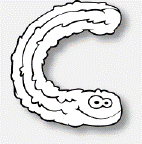 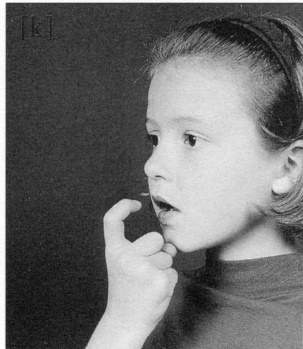 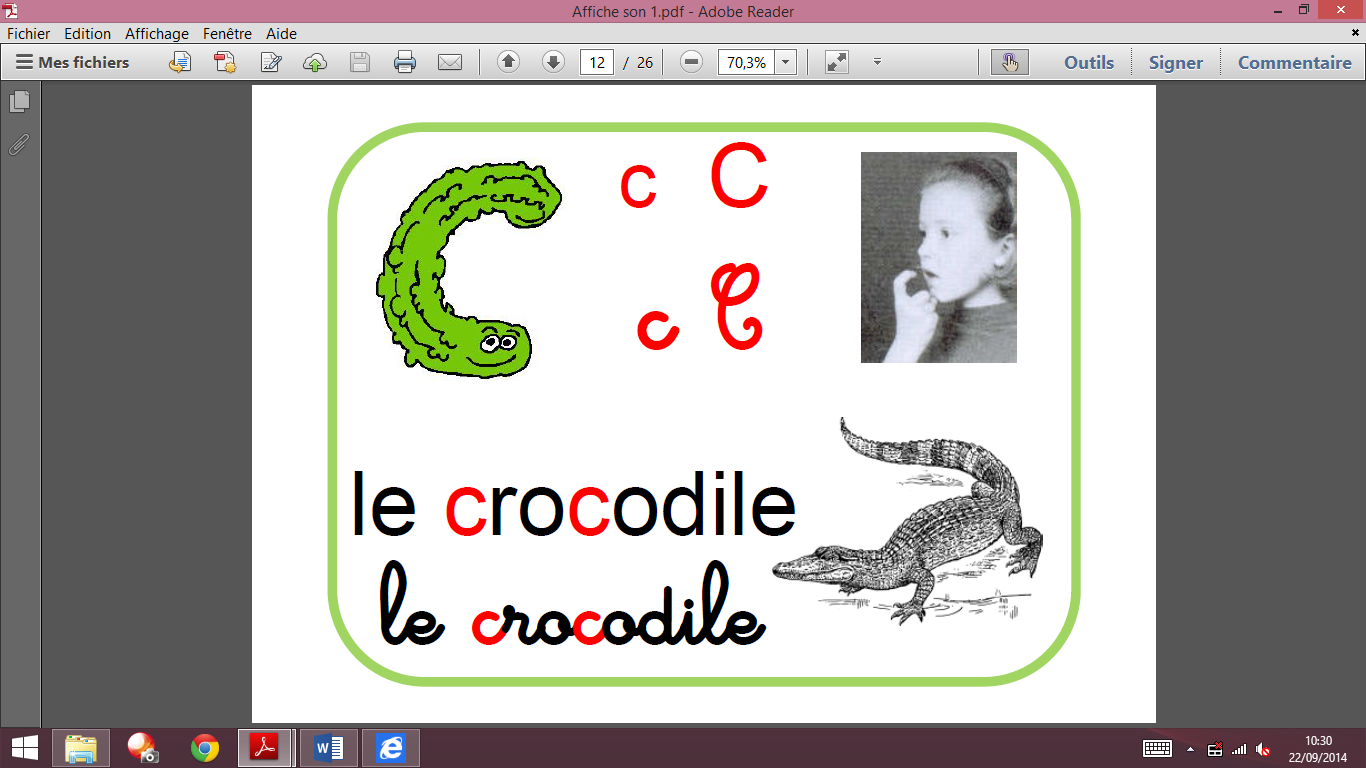 Je dis le nom des lettres :  c   P   n    y      c  o   R   r  P  ²y   c    p   T  a     o     t  C  p   r      Y   c   n   O  R    T ca      co      con      com       ac       oc       onc     ca    co    con   com    ac    oc    onc     un conte – une carte – du coton – une copiela compote – une carotte1 – Papa raconte un conte.2 – Il y a un crocodile dans l’eau.